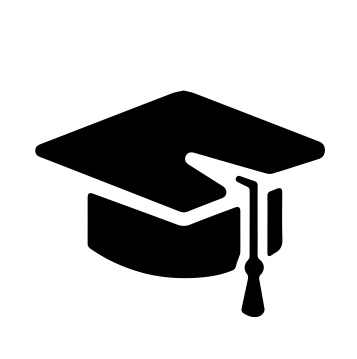 Всероссийский информационно – образовательный портал «Магистр»Веб – адрес сайта: https://magistr-r.ru/СМИ Серия ЭЛ № ФС 77 – 75609 от 19.04.2019г.(РОСКОМНАДЗОР, г. Москва)МОП СФО Сетевое издание «Магистр»ИНН 4205277233 ОГРН 1134205025349Председатель оргкомитета: Ирина Фёдоровна К.ТЛФ. 8-923-606-29-50Е -mail: metodmagistr@mail.ruГлавный редактор: Александр Сергеевич В.Е-mail: magistr-centr@magistr-r.ruПриказ №028 от 15.05.2021г.О назначении участников конкурса «Великое слово»Уважаемые участники, если по каким – либо причинам вы не получили электронные свидетельства в установленный срок (5 дней с момента регистрации) или почтовое извещение в период до 20.06.2021г., просьба обратиться для выяснения обстоятельств, отправки почтового номера, копий свидетельств и т.д. по электронной почте: metodmagistr@mail.ru№Учреждение, адресУчастникРезультат1Кудряшева Галина АлександровнаПетрова Виктория Вячеславовна, Бреховская сельская библиотекаМБУК «Солнечногорская МРБ»Захарян Даниэль, Житарь Виктория, Азвожинский Глеб, Учащиеся 8а класса Шкурина Яна, Геворгян Эрик, Вирабян Нона, Нышанбаев Бекзат, Емцова Анна, Юдинских АртемI степень (победители)